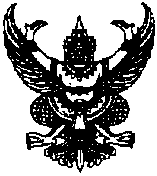 ประกาศองค์การบริหารส่วนตำบลกายูบอเกาะเรื่อง  รายงานการประชุมสภาองค์การบริหารส่วนตำบลกายูบอเกาะ ประจำปี 2556สมัยวิสามัญ   สมัยที่ 1********************* 		 อาศัยอำนาจตามพระราชบัญญัติข้อมูลข่าวสาร พ.ศ. 2540   ประกอบกับระเบียบสำนักนายกรัฐมนตรี ว่าด้วยการบริหารกิจการบ้านเมืองและสังคมที่ดี พ.ศ.2542                    ดังนั้น เพื่อให้เกิดความโปร่งใสในกระบวนการทำงาน ให้มีการเปิดเผยข้อมูลข่าวสารอย่างตรงไปตรงมา ให้ประชาชนตรวจสอบได้ องค์การบริหารส่วนตำบลกายูบอเกาะ จึงขอประกาศรายงานการประชุมสภาองค์การบริหารส่วนตำบลกายูบอเกาะ ประจำปี 2555  สมัยวิสามัญ  สมัยที่  1 ในวาระเกี่ยวกับการพิจารณาให้ความเห็นชอบการจ่ายขาดเงินสะสมโครงการต่างๆ เพื่อแก้ไขปัญหาความเดือดร้อนของประชาชนในพื้นที่ จำนวน 4 โครงการ และระเบียบวาระอื่นๆ  รายละเอียดตามเอกสารแนบท้ายประกาศนี้                       ทั้งนี้ตั้งแต่บัดนี้เป็นต้นไป			   ประกาศ  ณ. วันที่   10 เดือน มกราคม  พ.ศ. 2556                                                        (ลงชื่อ)         มาหามะ   แปตาลี					                    (นายมาหามะ   แปตาลี)				               ประธานสภาองค์การบริหารส่วนตำบลกายูบอเกาะ